Sudoku Activity #17: 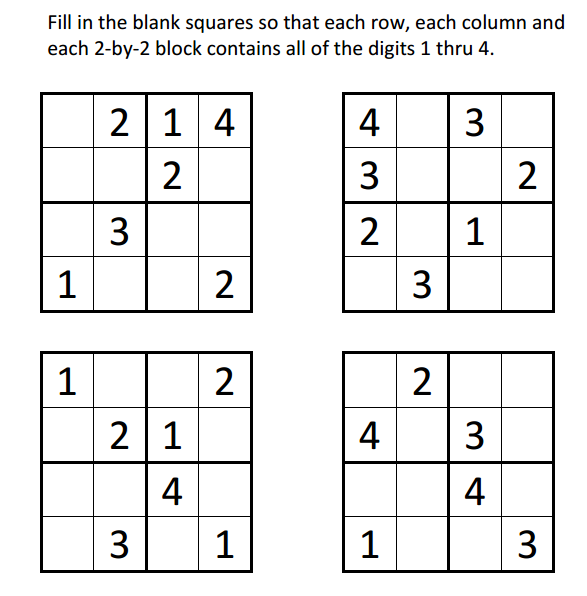 Sudoku Activity #17: SOLUTIONS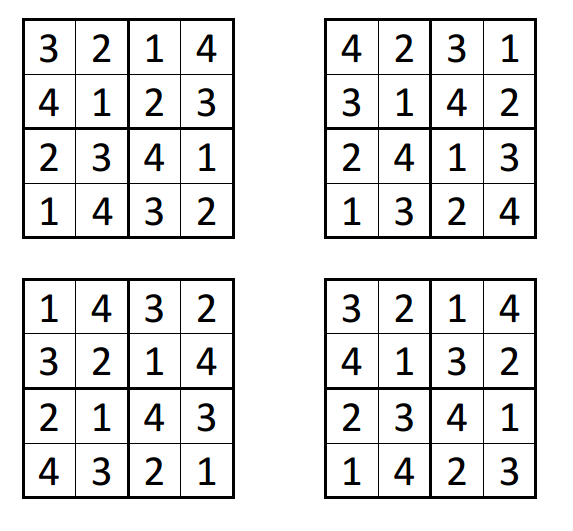 